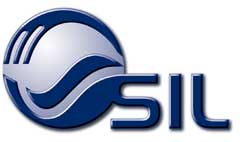 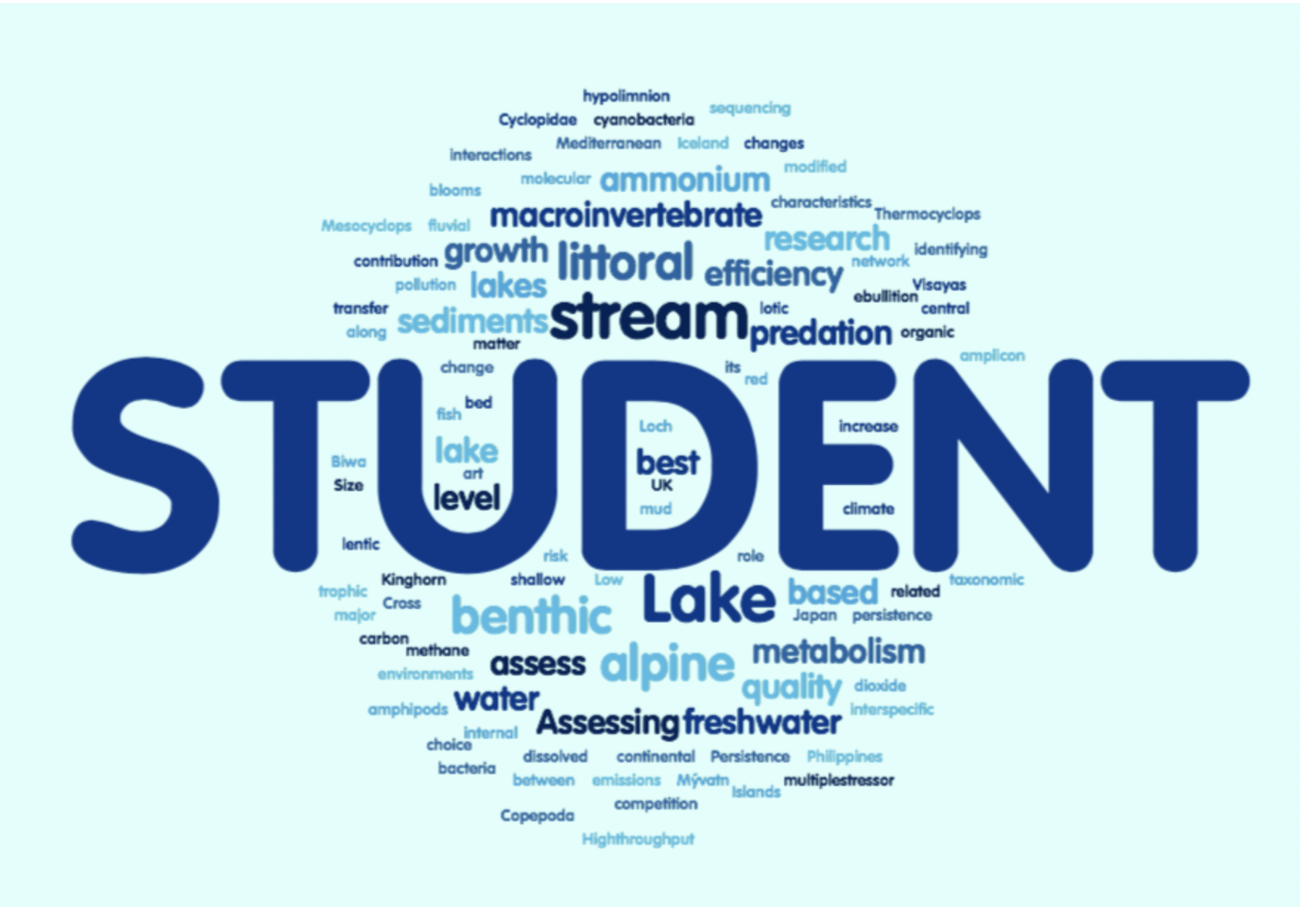 Registration form:SIL student competition for the best article coming out of MSc or PhD researchFirst name_______________________Family name_____________________Country_________________________Year of birth_____________________Mailing address__________________________________________________e-mail address ___________________________________________________Full reference of article submitted (authors names, year of publication, title, journal, volume, pages)__________________________________________________________________________________________________________________________________________________________________________________________Degree for which the article was performed (MSc or PhD)_________________Year degree was competed______________University in which the degree was completed__________________________PhD or MSc supervisor(s) __________________________________________Please highlight the main strengths of your article________________________________________________________________________________________________________________________________________________________________________________________________________________________________________________________________________________________________________________________________________________________________________________________________________________________________________________________________________________________________________________________